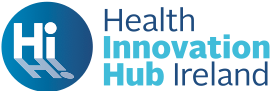 Innovation Into Healthcare Call 2016Health Innovation Hub Ireland is seeking project proposals from companies or entities whose innovative products or services are, at a minimum, at pre-commercial, demonstration or late development phase and have the potential to significantly impact healthcare. Applications may be submitted to either the Focussed Call – for innovations that address an HSE identifed priority area (see below) or to the Open Call- for innovations that address ANY healthcare need.The theme of this Focussed Call is Improving Care for Older Persons in the Healthcare System, with particular emphasis on, but not limited to the following priority areas:1.     Development of an “Internet of Things” wearable device alerting nursing staff/family of movements/falls which might assist in the early detection and prevention of incidents2.     Supporting an integrated care pathway for promoting, enhancing and enabling integrated and patient centred care for older persons3.     Supporting the Smart Ageing Initiative.The Open Call is unrestricted, and applications that address ANY healthcare need will be considered. We are however,  particularly interested in projects that:1.     Help improve communication across Disability Services, i.e. within services and between services and their service users/families.2.     Support community-based healthcare professionals who work out of the office most of the time e.g. Public Health Nurses.3.     Support patients/service users with multiple conditions to improve their self-management capability and interaction with healthcare services.4.     Support the development and effective working of healthcare teams to positively impact quality of care.5.     Help Business Intelligence and the best use of information - ideas on how to create a single source for health information.Application FormInstructions: Please read the associated Briefing Document before completing the application form. Advice and assistance is available from Health Innovation Hub Ireland. Contact Dr Tanya Mulcahy (t.mulcahy@ucc.ie) with general queries.For more information visit www.hih.ieClosing Date: Applications should be submitted to applications@hih.ie by 5pm Friday, November 18th 2016Please indicate which call you are applying for: 
Focussed CallOpen Call Company: Contact Name: Contact Email: Telephone Number: Project Title: Project Summary:  (500 word max) Project Summary:  (500 word max) Proposed Project Duration (Months):   Detailed Description of Proposed Project: (2 Pages Max.)Please outline the potential impact of the proposed project (product/service) on the Healthcare System in Ireland,  and identify the healthcare need that your product addresses (1 Page Max):Please outline the market potential for the proposed project (product/service) and  list competitive technologies if known.(½ Page Max):Please outline how you propose to integrate your project (product/service) into the Healthcare System in Ireland (½ Page Max):Please outline the commercial readiness of your product/service and the status of your IP  (½  Page Max):Please outline the relevance of the proposed project to the development of your organisation (½ Page Max):Please outline what  specific assistance Health Innovation Hub Ireland may provide to your company that you can not currently access. (½ Page Max):Please identify the resources that your company will provide in order to support the project (½ Page Max): Please note that supported projects must be develivered with no cost to the healthcare system.Please identify the potential resources required from Health Innovation Hub Ireland and the Healthcare System in order to deliver the proposed project objectives (½ Page Max):